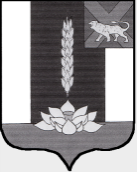 РЕШЕНИЕМУНИЦИПАЛЬНОГО КОМИТЕТАСИБИРЦЕВСКОГО ГОРОДСКОГО ПОСЕЛЕНИЯ____________________________________________________________________________________________________________________«ОБ ОТМЕНЕ РЕШЕНИЯ ОТ 25.07.2017 г.  №113 «ОБ УТВЕРЖДЕНИИ ПОЛОЖЕНИЯ «О ПОРЯДКЕ УСТАНОВЛЕНИЯ И ВЫПЛАТЫ ДОПЛАТ К СТРАХОВОЙ ПЕНСИИ ЛИЦАМ, ЗАМЕЩАВШИМ ВЫБОРНЫЕ МУНИЦИПАЛЬНЫЕ ДОЛЖНОСТИ НА ПОСТОЯННОЙ ОСНОВЕ МЕСТНОГО САМОУПРАВЛЕНИЯ СИБИРЦЕВСКОГО ГОРОДСКОГО ПОСЕЛЕНИЯ»Принято муниципальнымкомитетом Сибирцевскогогородского поселения 25 сентября 2018 годаНа основании ходатайства главы Сибирцевского городского поселения, депутатов муниципального комитета Сибирцевского городского поселения, муниципальный комитет Сибирцевского городского поселения РЕШИЛ:1. Отменить Решение муниципального комитета Сибирцевского городского поселения от 25.07.2017 г. №113 «Об утверждении Положения «О порядке установления и выплаты доплат к страховой пенсии лицам, замещавшим выборные муниципальные должности на постоянной основе в органах местного самоуправления Сибирцевского городского поселения». 2. Настоящее Решение вступает в силу с момента официального опубликования.Глава Сибирцевскогогородского поселения                                                                             В.В. Сединпгт. Сибирцево 25 сентября  2018 года№ 159